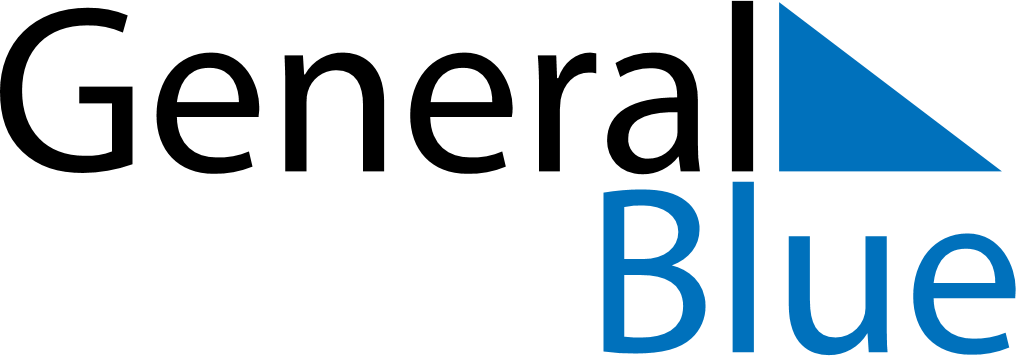 June 2024June 2024June 2024June 2024June 2024June 2024June 2024Port Broughton, South Australia, AustraliaPort Broughton, South Australia, AustraliaPort Broughton, South Australia, AustraliaPort Broughton, South Australia, AustraliaPort Broughton, South Australia, AustraliaPort Broughton, South Australia, AustraliaPort Broughton, South Australia, AustraliaSundayMondayMondayTuesdayWednesdayThursdayFridaySaturday1Sunrise: 7:14 AMSunset: 5:18 PMDaylight: 10 hours and 3 minutes.23345678Sunrise: 7:14 AMSunset: 5:17 PMDaylight: 10 hours and 2 minutes.Sunrise: 7:15 AMSunset: 5:17 PMDaylight: 10 hours and 2 minutes.Sunrise: 7:15 AMSunset: 5:17 PMDaylight: 10 hours and 2 minutes.Sunrise: 7:15 AMSunset: 5:17 PMDaylight: 10 hours and 1 minute.Sunrise: 7:16 AMSunset: 5:17 PMDaylight: 10 hours and 0 minutes.Sunrise: 7:16 AMSunset: 5:16 PMDaylight: 10 hours and 0 minutes.Sunrise: 7:17 AMSunset: 5:16 PMDaylight: 9 hours and 59 minutes.Sunrise: 7:17 AMSunset: 5:16 PMDaylight: 9 hours and 58 minutes.910101112131415Sunrise: 7:18 AMSunset: 5:16 PMDaylight: 9 hours and 58 minutes.Sunrise: 7:18 AMSunset: 5:16 PMDaylight: 9 hours and 57 minutes.Sunrise: 7:18 AMSunset: 5:16 PMDaylight: 9 hours and 57 minutes.Sunrise: 7:19 AMSunset: 5:16 PMDaylight: 9 hours and 57 minutes.Sunrise: 7:19 AMSunset: 5:16 PMDaylight: 9 hours and 56 minutes.Sunrise: 7:20 AMSunset: 5:16 PMDaylight: 9 hours and 56 minutes.Sunrise: 7:20 AMSunset: 5:16 PMDaylight: 9 hours and 56 minutes.Sunrise: 7:20 AMSunset: 5:16 PMDaylight: 9 hours and 55 minutes.1617171819202122Sunrise: 7:21 AMSunset: 5:16 PMDaylight: 9 hours and 55 minutes.Sunrise: 7:21 AMSunset: 5:16 PMDaylight: 9 hours and 55 minutes.Sunrise: 7:21 AMSunset: 5:16 PMDaylight: 9 hours and 55 minutes.Sunrise: 7:21 AMSunset: 5:17 PMDaylight: 9 hours and 55 minutes.Sunrise: 7:22 AMSunset: 5:17 PMDaylight: 9 hours and 55 minutes.Sunrise: 7:22 AMSunset: 5:17 PMDaylight: 9 hours and 55 minutes.Sunrise: 7:22 AMSunset: 5:17 PMDaylight: 9 hours and 55 minutes.Sunrise: 7:22 AMSunset: 5:17 PMDaylight: 9 hours and 55 minutes.2324242526272829Sunrise: 7:22 AMSunset: 5:18 PMDaylight: 9 hours and 55 minutes.Sunrise: 7:23 AMSunset: 5:18 PMDaylight: 9 hours and 55 minutes.Sunrise: 7:23 AMSunset: 5:18 PMDaylight: 9 hours and 55 minutes.Sunrise: 7:23 AMSunset: 5:18 PMDaylight: 9 hours and 55 minutes.Sunrise: 7:23 AMSunset: 5:19 PMDaylight: 9 hours and 55 minutes.Sunrise: 7:23 AMSunset: 5:19 PMDaylight: 9 hours and 55 minutes.Sunrise: 7:23 AMSunset: 5:19 PMDaylight: 9 hours and 56 minutes.Sunrise: 7:23 AMSunset: 5:20 PMDaylight: 9 hours and 56 minutes.30Sunrise: 7:23 AMSunset: 5:20 PMDaylight: 9 hours and 57 minutes.